ANALISIS PENENTUAN HARGA POKOK PRODUKSI  DALAM MENENTUKAN HARGA JUAL ROTI PADA UKM ROTI CIRASA BAKERYSKRIPSIDiajukan Untuk Memenuhi Salah Satu Syarat Penyelesaian Program Pendidikan Stara Satu Jurusan Akuntansi 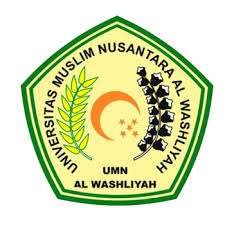 Oleh :ARI AHMADNPM :173214089PROGRAM STUDI AKUNTANSIFAKULTAS EKONOMIUNIVERSITAS MUSLIM NUSANTARA AL WASHLIYAHMEDAN2021